ТИП ПЕРЕГОРОДКИОПИСАНИЕЭСКИЗСЛОИ%Цена  руб за слой ЦЕНА           РУБ /М2ПЕРЕГОРОДКА С 112Конструкция - одинарный металлический каркас, с звукоизолирующим  плитамы   и  обшивкой двумя слоями гипсовых плит с обеих сторон ( всего 4 плиты) .  По технологии КНАУФ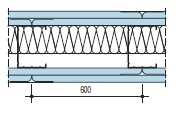 Металоконструкция 50%300Конструкция - одинарный металлический каркас, с звукоизолирующим  плитамы   и  обшивкой двумя слоями гипсовых плит с обеих сторон ( всего 4 плиты) .  По технологии КНАУФЗвукщизоляция10%300Конструкция - одинарный металлический каркас, с звукоизолирующим  плитамы   и  обшивкой двумя слоями гипсовых плит с обеих сторон ( всего 4 плиты) .  По технологии КНАУФГипс картон 1 слой10%300Конструкция - одинарный металлический каркас, с звукоизолирующим  плитамы   и  обшивкой двумя слоями гипсовых плит с обеих сторон ( всего 4 плиты) .  По технологии КНАУФГипс картон 1 слой10%300Конструкция - одинарный металлический каркас, с звукоизолирующим  плитамы   и  обшивкой двумя слоями гипсовых плит с обеих сторон ( всего 4 плиты) .  По технологии КНАУФГипс картон 1 слой10%300Конструкция - одинарный металлический каркас, с звукоизолирующим  плитамы   и  обшивкой двумя слоями гипсовых плит с обеих сторон ( всего 4 плиты) .  По технологии КНАУФГипс картон 1 слой10%300100%ПЕРЕГОРОДКА С 382Конструкция - одинарный металлический каркас, с звукоизолирующим  плитамы   и  обшивкой двумя слоями аквапанель плит с обеих сторон ( всего 4 плиты) . По технологии КНАУФМеталоконструкция 50%300Конструкция - одинарный металлический каркас, с звукоизолирующим  плитамы   и  обшивкой двумя слоями аквапанель плит с обеих сторон ( всего 4 плиты) . По технологии КНАУФЗвукоизоляция10%300Конструкция - одинарный металлический каркас, с звукоизолирующим  плитамы   и  обшивкой двумя слоями аквапанель плит с обеих сторон ( всего 4 плиты) . По технологии КНАУФАквапанель 1 слой10%300Конструкция - одинарный металлический каркас, с звукоизолирующим  плитамы   и  обшивкой двумя слоями аквапанель плит с обеих сторон ( всего 4 плиты) . По технологии КНАУФАквапанель 1 слой10%300Конструкция - одинарный металлический каркас, с звукоизолирующим  плитамы   и  обшивкой двумя слоями аквапанель плит с обеих сторон ( всего 4 плиты) . По технологии КНАУФАквапанель 1 слой10%300Конструкция - одинарный металлический каркас, с звукоизолирующим  плитамы   и  обшивкой двумя слоями аквапанель плит с обеих сторон ( всего 4 плиты) . По технологии КНАУФАквапанель 1 слой10%300100%ПЕРЕГОРОДКА С 366Конструкция - Двойной металлический каркас, с звукоизолирующим  плитамы   и  обшивкой двумя слоями ГЛВ плит с обеих сторон ( всего 4 плиты) . По технологии КНАУФ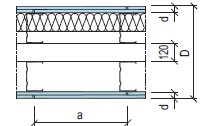 Металоконструкция 60,00%400Конструкция - Двойной металлический каркас, с звукоизолирующим  плитамы   и  обшивкой двумя слоями ГЛВ плит с обеих сторон ( всего 4 плиты) . По технологии КНАУФЗвукоизоляция8,00%400Конструкция - Двойной металлический каркас, с звукоизолирующим  плитамы   и  обшивкой двумя слоями ГЛВ плит с обеих сторон ( всего 4 плиты) . По технологии КНАУФГЛВ  плити 1 слой8,00%400Конструкция - Двойной металлический каркас, с звукоизолирующим  плитамы   и  обшивкой двумя слоями ГЛВ плит с обеих сторон ( всего 4 плиты) . По технологии КНАУФГЛВ  плити 1 слой8,00%400Конструкция - Двойной металлический каркас, с звукоизолирующим  плитамы   и  обшивкой двумя слоями ГЛВ плит с обеих сторон ( всего 4 плиты) . По технологии КНАУФГЛВ  плити 1 слой8,00%400Конструкция - Двойной металлический каркас, с звукоизолирующим  плитамы   и  обшивкой двумя слоями ГЛВ плит с обеих сторон ( всего 4 плиты) . По технологии КНАУФГЛВ  плити 1 слой8,00%400100,00%ОБЛИЦОВКА С 623Конструкция - Металлический каркас, без звукоизолирующых  плит , крепление к базовой стене прямыми подвесами   и  обшитый двумя слоями ГКЛ или ГКЛО плиты ( всего 2 плиты) . По технологии КНАУФ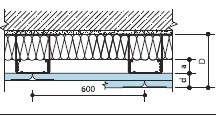 Металоконструкция 73,30%215Конструкция - Металлический каркас, без звукоизолирующых  плит , крепление к базовой стене прямыми подвесами   и  обшитый двумя слоями ГКЛ или ГКЛО плиты ( всего 2 плиты) . По технологии КНАУФГКЛ или ГКЛО  плити 1 слой13,35%215Конструкция - Металлический каркас, без звукоизолирующых  плит , крепление к базовой стене прямыми подвесами   и  обшитый двумя слоями ГКЛ или ГКЛО плиты ( всего 2 плиты) . По технологии КНАУФГКЛ или ГКЛО  плити 1 слой13,35%215Конструкция - Металлический каркас, без звукоизолирующых  плит , крепление к базовой стене прямыми подвесами   и  обшитый двумя слоями ГКЛ или ГКЛО плиты ( всего 2 плиты) . По технологии КНАУФ100,00%215Конструкция - Металлический каркас, без звукоизолирующых  плит , крепление к базовой стене прямыми подвесами   и  обшитый двумя слоями ГКЛ или ГКЛО плиты ( всего 2 плиты) . По технологии КНАУФ215Конструкция - Металлический каркас, без звукоизолирующых  плит , крепление к базовой стене прямыми подвесами   и  обшитый двумя слоями ГКЛ или ГКЛО плиты ( всего 2 плиты) . По технологии КНАУФ215